ТЕСТОВІ ЗАВДАННЯІдентифікація та моделювання технологічних об’єктівВаріант 3№п/пТекст завданняВаріанти відповідей123Оберіть коректний варіант визначення поняття «ідентифікація»А. Процес визначення законів керування об’єктом шляхом проведення експериментів із подальшою обробкою їх результатів;Б. Процес побудови математичної моделі об’єкта керування шляхом знаходження необхідних законів керування;В. Процес побудови математичної моделі об’єкта керування шляхом розрахунку оптимальних законів керування;Г. Процес побудови математичної моделі об’єкта керування шляхом проведення експериментів із подальшою обробкою їх результатів;Д. Процес побудови математичної моделі об’єкта керування шляхом проведення розрахунків та побудови перехідних процесів на основі рівняння об’єктаДля об’єкта керування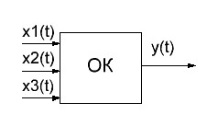 із передаточними функціями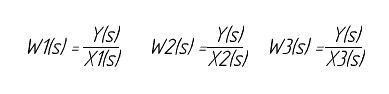 зображення вихідного сигналу виглядає:А. ;Б. ;В. ;Г. ;Д.  У рівнянні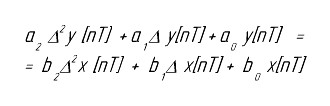 позначення  називаєтьсяА. різницею;Б. приростом;В. зміною;Г. дельтою;Д. дельта-функцією Вираз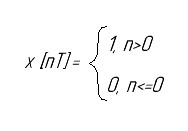 відтворюєА. одиничну імпульсну дію;Б. одиничний ступінчатий сигнал;В. дельта-функцію;Г. сігма-функцію;Д. функцію прироста Різниця першого порядка  визначається виразомА. ;Б. ;В. ;Г. ;Д.  Метод Рунге-Кутта 2-го порядку для чисельного розв’язання диф. рівняння  виражається наступними формулами  (h – крок моделювання):А. ;Б. ;В. ;Г. ;Д.  Для чисельного інтегруванняформула трапецій має наступний вигляд (N – кількість кроків інтегрування):А. ;Б. ;В. ;Г. ;Д.  Для чисельного інтегруванняформула  має наступну назву (N – кількість кроків інтегрування):А. правих прямокутників;Б. лівих прямокутників;В. середніх прямокутників;Г. трапецій;Д. Сімпсона Час регулювання – цеА. час, коли перехідний процес досягає заданого значення;Б. час, коли керована величина досягає максимального значення;В. час, коли керована величина перший раз входить в коридор +/- 5% відносно заданого значення;Г. момент часу, коли керована величина входить в коридор +/- 5% відносно заданого значення і більше з нього не виходить;Д. час, коли керована величина перший раз перетинає задане значення Автокореляційна функція для неперервного процесу виражається формулою:А. ;Б. ;В. ;Г. ;Д.  Взаємна кореляційна функція для дискретного процесу виражається формулою:А. ;Б. ;В. ;Г. ;Д.  Для ідентифікації імпульсної перехідної характеристики із використанням рівняння Вінера-Хопфа на вхід об’єкта треба податиА. одиничний сигнал;Б. одиничний ступінчатий сигнал;В. випадковий сигнал (білий шум);Г. одиничну імпульсну дію;Д. нульовий сигнал Формула алгоритмічного генератора псевдовипадкових чисел  генерує числа в діапазоніА. від 0 до N;Б. від -N до N;В. від 0 до нескінченності;Г. +1 та -1;Д. від 0 до N-1В схемі адаптивної ідентифікації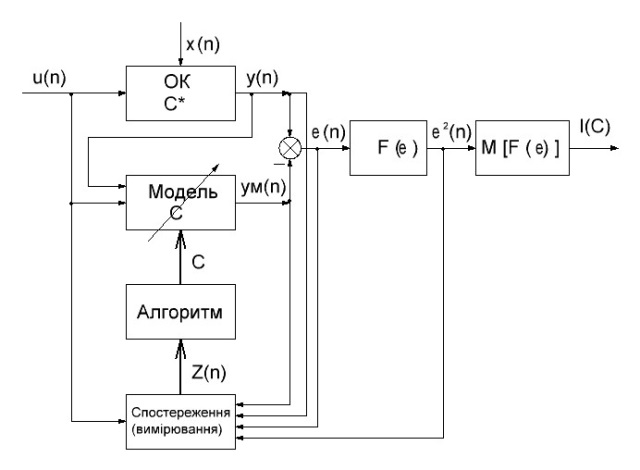 функція втрат досягає мінімального (зокрема нульового значення) при умовіА. ;Б. ;В. С = С*;Г. ;Д. Об’єкт,для якого виконується адаптивна ідентифікація, має назвуА. регресійний;Б. авторегресійний;В. регресійно-авторегресійний;Г. прогресійний;Д. прогресійно-регресійний Зображення одиничного ступінчатого сигналу  пов’язане із зображенням одиничної імпульсної дії наступний чиномА. ;Б. ;В. ;Г. ;Д.  Зображення перехідної функції H(s) та зображення імпульсної перехідної функції K(s) пов’язані наступним чиномА. ;Б. ;В. ;Г. ;Д.  Якщо зображення функцій дійсного аргументу x(t), w(t) та y(t) пов’язані між собою співвідношенням Y(s)=W(s)X(s), то самі функції дійсного аргументу пов’язані між собою наступним чиномА. ;Б. ;В. ;Г. ;Д.  Однією із крайніх задач моделювання є А. створення нових систем керування;Б. розрахунок параметрів існуючих систем;В. побудова динамічних характеристик об’єктів керування;Г. створення візуальних зображень та мнемосхем об’єктів керування;Д. збільшення знань про існуючу систему з метою визначення шляхів її удосконалення Взаємооднозначна відповідність у поводженні та відтворенні властивостей між моделлю та оригіналом відповідає такій властивості моделіА. формалізація;Б. адекватність;В. ідентифікація;Г. оптимальність;Д. точністьВідповідність моделі та оригіналу за складом та взаємозв’язками складових елементів відноситься до наступного виду подібності (аналогії)А. структурна;Б. функціональна;В. геометрична;Г. фізична;Д. математична Всі моделі поділяються на наступні дві великі групиА. аналітичні та імітаційні;Б. натурні та математичні;В. математичні та абстрактні;Г. математичні та макетні;Д. реальні та формальніМатематичні моделі відносяться до А. візуальних;Б. віртуальних;В. наочних;Г. аналітичних;Д. моделей-аналогів Аналітичні моделі не поділяються на наступні видиА. статичні та динамічні;Б. стаціонарні та нестаціонарні;В. неперервні та дискретні;Г. графічні та просторові;Д. детерміновані та стохастичні Наочні моделі відносяться доА. аналітичних;Б. абстрактних;В. імітаційних;Г. віртуальних;Д. реальних Всі реальні моделі поділяються на дві великі групиА. натурні та макетні;Б. моделі-копії та моделі-аналоги;В. символічні та аналітичні;Г. площинні та просторові;Д. віртуальні та візуальні АОМ із суцільним середовищем  відносяться до таких моделейА. моделей-копій;Б. макетних;В. натурних;Г. моделей-аналогів;Д. структурних АОМНаступне визначення: «такий вид моделей, що являє собою реально існуючий об’єкт тієї самої або іншої фізичної природи, ніж оригінал»  відповідає поняттюА. модель;Б. математична модель;В. фізична модель;Г. формальна модель;Д. модель-копія Наступне визначення: «модель-копія, виконана в масштабі 1:1»  відповідає поняттюА. фізична модель;Б. масштабна модель;В. формальна модель;Г. модель-копія;Д. натурна модель Наступне визначення: «модель-копія, виконана в масштабі, відмінному від 1:1»  відповідає поняттюА. фізична модель;Б. модель-аналог;В. натурна модель;Г. модель-копія;Д. макетна модель Наступне визначення: «такий вид фізичної моделі, де властивості оригіналу відтворюються властивостями іншої  фізичної природи, ніж властивості оригіналу»  відповідає поняттюА. фізична модель;Б. масштабна модель;В. модель-аналог;Г. модель-копія;Д. макетна модель Наступне визначення: «вид моделей, що представляється у вигляді описів, знакових позначень, формул та залежностей»  відповідає поняттюА. фізична модель;Б. масштабна модель;В. формальна модель;Г. модель-копія;Д. макетна модель Наступне визначення: «опис об’єкту або процесу у вигляді символів із встановленими правилами оперування з ними»  відповідає поняттюА. віртуальна модель;Б. математична модель;В. візуальна модель;Г. символічна модель;Д. імітаційна модель Наступне визначення: «вид математичної моделі, що відтворює об’єкт, процес або явище за допомогою відтворення в часі процесів, що відбуваються в реальному об’єкті, а саме шляхом опису станів об’єкта, умов та процесів переходу між цими станами у часі» відповідає поняттюА. аналітична модель;Б. математична модель;В. візуальна модель;Г. символічна модель;Д. імітаційна модель Наступне визначення: «вид візуальних моделей, що являють собою сукупність точок (вершин), ліній (ребер), що їх з’єднують, та поверхонь, перетинами яких є ребра та вершини» відповідає поняттюА. твердотільна модель;Б. візуальна модель;В. наочна модель;Г. каркасна модель;Д. поверхнева модель Мова UML відноситься до таких засобівА. універсальні мови програмування;Б. універсальні мови (засоби) моделювання;В. універсальні дизайнерські пакети;Г. спеціальні мови моделювання;Д. системи автоматизованого проектування Перехід в звичайній мережі Петрі спрацьовує за умовиА. при наявності фішок на всіх місцях, з яких виходять дуги та входять в даний перехід, в кількості, не меншій кількості дуг, що з’єднують дане місце та перехід;Б. при відсутності фішок на всіх місцях, з яких виходять дуги та входять в даний перехід;В. при наявності фішок на всіх місцях, з яких виходять дуги та входять в даний перехід, в кількості, більшій кількості дуг, що з’єднують дане місце та перехід;Г. при наявності фішок на всіх місцях, з яких виходять дуги та входять в даний перехід, в кількості, точно рівній кількості дуг, що з’єднують дане місце та перехід;Д. при наявності будь-якої кількості фішок на всіх місцях, з яких виходять дуги та входять в даний перехід Для мережі Петрі з початковою розміткою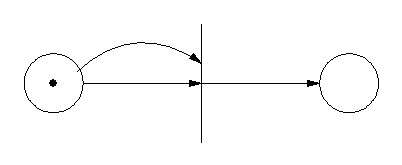 стан зміниться на наступнийА. ;Б. ;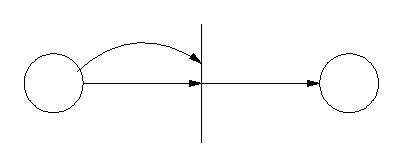 В. ;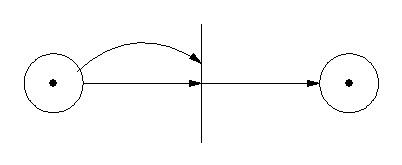 Г. ;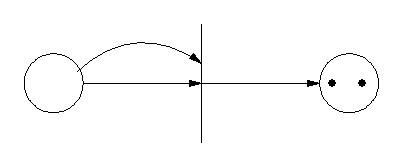 Д.  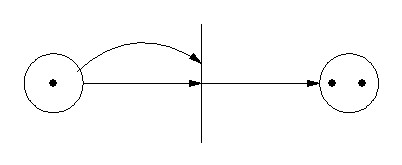 Мультиграф – цеА. орієнтований двудольний граф;Б. граф з кратними ребрами;В. граф з декількома типами вершин;Г. граф, всі ребра якого мають напрямок (направлені);Д. граф з двома типами вершинДля натурних та масштабних фізичних моделей не характерна наступна властивістьА. низький рівень абстрагування;Б. відносно високі матеріальні витрати на створення моделі;В. відносно велика тривалість процесу створення моделі;Г. відносно низька адекватність;Д. відносно велика тривалість проектування на основі таких моделей